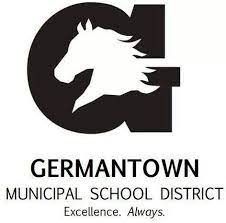 Individualized School Healthcare Plan (ISHP)Please attach applicable procedure and physician’s orders to this ISHPStudent Name:Student Name:DOB/ID #:DOB/ID #:Date:Date:School Site:Rm. #School Phone:School Phone:Physician Information:Physician Information:Physician Information:Physician Information:Physician Information:Physician Information:Physician Information:Physician Information:Physician Information:Physician Information:Physician Information:Physician Information:Physician Information:Name: Phone: Phone: Emergency Contacts:Emergency Contacts:Emergency Contacts:Emergency Contacts:Emergency Contacts:Emergency Contacts:Emergency Contacts:Emergency Contacts:Emergency Contacts:Emergency Contacts:Emergency Contacts:Emergency Contacts:Emergency Contacts:NameNameRelationshipRelationshipRelationshipPhonePhonePhonePhonePhonePhonePhonePhone1. 1. 2. 2. 3. 3. MEDICAL DIAGNOSIS/PROBLEM AND DESCRIPTION:MEDICAL DIAGNOSIS/PROBLEM AND DESCRIPTION:MEDICAL DIAGNOSIS/PROBLEM AND DESCRIPTION:MEDICAL DIAGNOSIS/PROBLEM AND DESCRIPTION:MEDICAL DIAGNOSIS/PROBLEM AND DESCRIPTION:MEDICAL DIAGNOSIS/PROBLEM AND DESCRIPTION:MEDICAL DIAGNOSIS/PROBLEM AND DESCRIPTION:MEDICAL DIAGNOSIS/PROBLEM AND DESCRIPTION:MEDICAL DIAGNOSIS/PROBLEM AND DESCRIPTION:MEDICAL DIAGNOSIS/PROBLEM AND DESCRIPTION:MEDICAL DIAGNOSIS/PROBLEM AND DESCRIPTION:MEDICAL DIAGNOSIS/PROBLEM AND DESCRIPTION:MEDICAL DIAGNOSIS/PROBLEM AND DESCRIPTION:Hypertension or High Blood Pressure is a common condition in which the force of the blood against your artery walls is high enough that it may eventually cause health problems, such as heart disease.Hypertension or High Blood Pressure is a common condition in which the force of the blood against your artery walls is high enough that it may eventually cause health problems, such as heart disease.Hypertension or High Blood Pressure is a common condition in which the force of the blood against your artery walls is high enough that it may eventually cause health problems, such as heart disease.Hypertension or High Blood Pressure is a common condition in which the force of the blood against your artery walls is high enough that it may eventually cause health problems, such as heart disease.Hypertension or High Blood Pressure is a common condition in which the force of the blood against your artery walls is high enough that it may eventually cause health problems, such as heart disease.Hypertension or High Blood Pressure is a common condition in which the force of the blood against your artery walls is high enough that it may eventually cause health problems, such as heart disease.Hypertension or High Blood Pressure is a common condition in which the force of the blood against your artery walls is high enough that it may eventually cause health problems, such as heart disease.Hypertension or High Blood Pressure is a common condition in which the force of the blood against your artery walls is high enough that it may eventually cause health problems, such as heart disease.Hypertension or High Blood Pressure is a common condition in which the force of the blood against your artery walls is high enough that it may eventually cause health problems, such as heart disease.Hypertension or High Blood Pressure is a common condition in which the force of the blood against your artery walls is high enough that it may eventually cause health problems, such as heart disease.Hypertension or High Blood Pressure is a common condition in which the force of the blood against your artery walls is high enough that it may eventually cause health problems, such as heart disease.Hypertension or High Blood Pressure is a common condition in which the force of the blood against your artery walls is high enough that it may eventually cause health problems, such as heart disease.Hypertension or High Blood Pressure is a common condition in which the force of the blood against your artery walls is high enough that it may eventually cause health problems, such as heart disease.SYMPTOMS TO WATCH FOR:SYMPTOMS TO WATCH FOR:SYMPTOMS TO WATCH FOR:SYMPTOMS TO WATCH FOR:SYMPTOMS TO WATCH FOR:SYMPTOMS TO WATCH FOR:SYMPTOMS TO WATCH FOR:SYMPTOMS TO WATCH FOR:SYMPTOMS TO WATCH FOR:SYMPTOMS TO WATCH FOR:SYMPTOMS TO WATCH FOR:SYMPTOMS TO WATCH FOR:SYMPTOMS TO WATCH FOR:Most people with high blood pressure have no signs or symptoms, even if blood pressure readings reach dangerously high levels. Other common signs and symptoms are:Dull HeadacheSpots before their eyes or in their field of visionNosebleedsLightheadedness/feeling faintBlurred visionMost people with high blood pressure have no signs or symptoms, even if blood pressure readings reach dangerously high levels. Other common signs and symptoms are:Dull HeadacheSpots before their eyes or in their field of visionNosebleedsLightheadedness/feeling faintBlurred visionMost people with high blood pressure have no signs or symptoms, even if blood pressure readings reach dangerously high levels. Other common signs and symptoms are:Dull HeadacheSpots before their eyes or in their field of visionNosebleedsLightheadedness/feeling faintBlurred visionMost people with high blood pressure have no signs or symptoms, even if blood pressure readings reach dangerously high levels. Other common signs and symptoms are:Dull HeadacheSpots before their eyes or in their field of visionNosebleedsLightheadedness/feeling faintBlurred visionMost people with high blood pressure have no signs or symptoms, even if blood pressure readings reach dangerously high levels. Other common signs and symptoms are:Dull HeadacheSpots before their eyes or in their field of visionNosebleedsLightheadedness/feeling faintBlurred visionMost people with high blood pressure have no signs or symptoms, even if blood pressure readings reach dangerously high levels. Other common signs and symptoms are:Dull HeadacheSpots before their eyes or in their field of visionNosebleedsLightheadedness/feeling faintBlurred visionMost people with high blood pressure have no signs or symptoms, even if blood pressure readings reach dangerously high levels. Other common signs and symptoms are:Dull HeadacheSpots before their eyes or in their field of visionNosebleedsLightheadedness/feeling faintBlurred visionMost people with high blood pressure have no signs or symptoms, even if blood pressure readings reach dangerously high levels. Other common signs and symptoms are:Dull HeadacheSpots before their eyes or in their field of visionNosebleedsLightheadedness/feeling faintBlurred visionMost people with high blood pressure have no signs or symptoms, even if blood pressure readings reach dangerously high levels. Other common signs and symptoms are:Dull HeadacheSpots before their eyes or in their field of visionNosebleedsLightheadedness/feeling faintBlurred visionMost people with high blood pressure have no signs or symptoms, even if blood pressure readings reach dangerously high levels. Other common signs and symptoms are:Dull HeadacheSpots before their eyes or in their field of visionNosebleedsLightheadedness/feeling faintBlurred visionMost people with high blood pressure have no signs or symptoms, even if blood pressure readings reach dangerously high levels. Other common signs and symptoms are:Dull HeadacheSpots before their eyes or in their field of visionNosebleedsLightheadedness/feeling faintBlurred visionMost people with high blood pressure have no signs or symptoms, even if blood pressure readings reach dangerously high levels. Other common signs and symptoms are:Dull HeadacheSpots before their eyes or in their field of visionNosebleedsLightheadedness/feeling faintBlurred visionMost people with high blood pressure have no signs or symptoms, even if blood pressure readings reach dangerously high levels. Other common signs and symptoms are:Dull HeadacheSpots before their eyes or in their field of visionNosebleedsLightheadedness/feeling faintBlurred visionHEALTH CARE ACTION PLAN:HEALTH CARE ACTION PLAN:HEALTH CARE ACTION PLAN:HEALTH CARE ACTION PLAN:HEALTH CARE ACTION PLAN:HEALTH CARE ACTION PLAN:HEALTH CARE ACTION PLAN:HEALTH CARE ACTION PLAN:HEALTH CARE ACTION PLAN:HEALTH CARE ACTION PLAN:HEALTH CARE ACTION PLAN:HEALTH CARE ACTION PLAN:HEALTH CARE ACTION PLAN:Student may be allowed to use the restroom throughout the school day without penalty (some students may be on medication and/or a diet regime that requires a high intake of fluids).Allow water and snack in classroom.Please escort student immediately to the Health Office for evaluation by the School Nurse if the student complains of any of the aforementioned signs/symptoms.Allow student to self-monitor her Physical Education activities.Student may be allowed to use the restroom throughout the school day without penalty (some students may be on medication and/or a diet regime that requires a high intake of fluids).Allow water and snack in classroom.Please escort student immediately to the Health Office for evaluation by the School Nurse if the student complains of any of the aforementioned signs/symptoms.Allow student to self-monitor her Physical Education activities.Student may be allowed to use the restroom throughout the school day without penalty (some students may be on medication and/or a diet regime that requires a high intake of fluids).Allow water and snack in classroom.Please escort student immediately to the Health Office for evaluation by the School Nurse if the student complains of any of the aforementioned signs/symptoms.Allow student to self-monitor her Physical Education activities.Student may be allowed to use the restroom throughout the school day without penalty (some students may be on medication and/or a diet regime that requires a high intake of fluids).Allow water and snack in classroom.Please escort student immediately to the Health Office for evaluation by the School Nurse if the student complains of any of the aforementioned signs/symptoms.Allow student to self-monitor her Physical Education activities.Student may be allowed to use the restroom throughout the school day without penalty (some students may be on medication and/or a diet regime that requires a high intake of fluids).Allow water and snack in classroom.Please escort student immediately to the Health Office for evaluation by the School Nurse if the student complains of any of the aforementioned signs/symptoms.Allow student to self-monitor her Physical Education activities.Student may be allowed to use the restroom throughout the school day without penalty (some students may be on medication and/or a diet regime that requires a high intake of fluids).Allow water and snack in classroom.Please escort student immediately to the Health Office for evaluation by the School Nurse if the student complains of any of the aforementioned signs/symptoms.Allow student to self-monitor her Physical Education activities.Student may be allowed to use the restroom throughout the school day without penalty (some students may be on medication and/or a diet regime that requires a high intake of fluids).Allow water and snack in classroom.Please escort student immediately to the Health Office for evaluation by the School Nurse if the student complains of any of the aforementioned signs/symptoms.Allow student to self-monitor her Physical Education activities.Student may be allowed to use the restroom throughout the school day without penalty (some students may be on medication and/or a diet regime that requires a high intake of fluids).Allow water and snack in classroom.Please escort student immediately to the Health Office for evaluation by the School Nurse if the student complains of any of the aforementioned signs/symptoms.Allow student to self-monitor her Physical Education activities.Student may be allowed to use the restroom throughout the school day without penalty (some students may be on medication and/or a diet regime that requires a high intake of fluids).Allow water and snack in classroom.Please escort student immediately to the Health Office for evaluation by the School Nurse if the student complains of any of the aforementioned signs/symptoms.Allow student to self-monitor her Physical Education activities.Student may be allowed to use the restroom throughout the school day without penalty (some students may be on medication and/or a diet regime that requires a high intake of fluids).Allow water and snack in classroom.Please escort student immediately to the Health Office for evaluation by the School Nurse if the student complains of any of the aforementioned signs/symptoms.Allow student to self-monitor her Physical Education activities.Student may be allowed to use the restroom throughout the school day without penalty (some students may be on medication and/or a diet regime that requires a high intake of fluids).Allow water and snack in classroom.Please escort student immediately to the Health Office for evaluation by the School Nurse if the student complains of any of the aforementioned signs/symptoms.Allow student to self-monitor her Physical Education activities.Student may be allowed to use the restroom throughout the school day without penalty (some students may be on medication and/or a diet regime that requires a high intake of fluids).Allow water and snack in classroom.Please escort student immediately to the Health Office for evaluation by the School Nurse if the student complains of any of the aforementioned signs/symptoms.Allow student to self-monitor her Physical Education activities.Student may be allowed to use the restroom throughout the school day without penalty (some students may be on medication and/or a diet regime that requires a high intake of fluids).Allow water and snack in classroom.Please escort student immediately to the Health Office for evaluation by the School Nurse if the student complains of any of the aforementioned signs/symptoms.Allow student to self-monitor her Physical Education activities.STUDENT ATTENDANCESTUDENT ATTENDANCESTUDENT ATTENDANCESTUDENT ATTENDANCESTUDENT ATTENDANCESTUDENT ATTENDANCESTUDENT ATTENDANCESTUDENT ATTENDANCESTUDENT ATTENDANCESTUDENT ATTENDANCESTUDENT ATTENDANCESTUDENT ATTENDANCESTUDENT ATTENDANCE No Concerns              Concerning Absenteeism (5 – 9.9%)          	Chronic Absenteeism (> 10%)INTERVENTIONS Parent/Guardian Contact		 Attendance letter HIPAA/MD Contact			 Medical Referral Teacher(s) Collaboration		 SART/SARB No Concerns              Concerning Absenteeism (5 – 9.9%)          	Chronic Absenteeism (> 10%)INTERVENTIONS Parent/Guardian Contact		 Attendance letter HIPAA/MD Contact			 Medical Referral Teacher(s) Collaboration		 SART/SARB No Concerns              Concerning Absenteeism (5 – 9.9%)          	Chronic Absenteeism (> 10%)INTERVENTIONS Parent/Guardian Contact		 Attendance letter HIPAA/MD Contact			 Medical Referral Teacher(s) Collaboration		 SART/SARB No Concerns              Concerning Absenteeism (5 – 9.9%)          	Chronic Absenteeism (> 10%)INTERVENTIONS Parent/Guardian Contact		 Attendance letter HIPAA/MD Contact			 Medical Referral Teacher(s) Collaboration		 SART/SARB No Concerns              Concerning Absenteeism (5 – 9.9%)          	Chronic Absenteeism (> 10%)INTERVENTIONS Parent/Guardian Contact		 Attendance letter HIPAA/MD Contact			 Medical Referral Teacher(s) Collaboration		 SART/SARB No Concerns              Concerning Absenteeism (5 – 9.9%)          	Chronic Absenteeism (> 10%)INTERVENTIONS Parent/Guardian Contact		 Attendance letter HIPAA/MD Contact			 Medical Referral Teacher(s) Collaboration		 SART/SARB No Concerns              Concerning Absenteeism (5 – 9.9%)          	Chronic Absenteeism (> 10%)INTERVENTIONS Parent/Guardian Contact		 Attendance letter HIPAA/MD Contact			 Medical Referral Teacher(s) Collaboration		 SART/SARB No Concerns              Concerning Absenteeism (5 – 9.9%)          	Chronic Absenteeism (> 10%)INTERVENTIONS Parent/Guardian Contact		 Attendance letter HIPAA/MD Contact			 Medical Referral Teacher(s) Collaboration		 SART/SARB No Concerns              Concerning Absenteeism (5 – 9.9%)          	Chronic Absenteeism (> 10%)INTERVENTIONS Parent/Guardian Contact		 Attendance letter HIPAA/MD Contact			 Medical Referral Teacher(s) Collaboration		 SART/SARB No Concerns              Concerning Absenteeism (5 – 9.9%)          	Chronic Absenteeism (> 10%)INTERVENTIONS Parent/Guardian Contact		 Attendance letter HIPAA/MD Contact			 Medical Referral Teacher(s) Collaboration		 SART/SARB No Concerns              Concerning Absenteeism (5 – 9.9%)          	Chronic Absenteeism (> 10%)INTERVENTIONS Parent/Guardian Contact		 Attendance letter HIPAA/MD Contact			 Medical Referral Teacher(s) Collaboration		 SART/SARB No Concerns              Concerning Absenteeism (5 – 9.9%)          	Chronic Absenteeism (> 10%)INTERVENTIONS Parent/Guardian Contact		 Attendance letter HIPAA/MD Contact			 Medical Referral Teacher(s) Collaboration		 SART/SARB No Concerns              Concerning Absenteeism (5 – 9.9%)          	Chronic Absenteeism (> 10%)INTERVENTIONS Parent/Guardian Contact		 Attendance letter HIPAA/MD Contact			 Medical Referral Teacher(s) Collaboration		 SART/SARBIN THE EVENT OF AN EMERGENCY EVACUATIONIN THE EVENT OF AN EMERGENCY EVACUATIONIN THE EVENT OF AN EMERGENCY EVACUATIONIN THE EVENT OF AN EMERGENCY EVACUATIONIN THE EVENT OF AN EMERGENCY EVACUATIONIN THE EVENT OF AN EMERGENCY EVACUATIONIN THE EVENT OF AN EMERGENCY EVACUATIONIN THE EVENT OF AN EMERGENCY EVACUATIONIN THE EVENT OF AN EMERGENCY EVACUATIONIN THE EVENT OF AN EMERGENCY EVACUATIONIN THE EVENT OF AN EMERGENCY EVACUATIONIN THE EVENT OF AN EMERGENCY EVACUATIONIN THE EVENT OF AN EMERGENCY EVACUATIONThe following designated and trained staff member(s):         should have access to a communication device and are responsible for assuring that the student’s medication and emergency plan accompanies him/her to the evacuation command center.The following designated and trained staff member(s):         are responsible to evacuate the student following the pre-determined (attached) path of travel. If the student is unable to ambulate or utilize his/her powerchair/wheelchair, then the Med-Sled must be used to evacuate. The Med Sled is located: The following designated and trained staff member(s):         should have access to a communication device and are responsible for assuring that the student’s medication and emergency plan accompanies him/her to the evacuation command center.The following designated and trained staff member(s):         are responsible to evacuate the student following the pre-determined (attached) path of travel. If the student is unable to ambulate or utilize his/her powerchair/wheelchair, then the Med-Sled must be used to evacuate. The Med Sled is located: The following designated and trained staff member(s):         should have access to a communication device and are responsible for assuring that the student’s medication and emergency plan accompanies him/her to the evacuation command center.The following designated and trained staff member(s):         are responsible to evacuate the student following the pre-determined (attached) path of travel. If the student is unable to ambulate or utilize his/her powerchair/wheelchair, then the Med-Sled must be used to evacuate. The Med Sled is located: The following designated and trained staff member(s):         should have access to a communication device and are responsible for assuring that the student’s medication and emergency plan accompanies him/her to the evacuation command center.The following designated and trained staff member(s):         are responsible to evacuate the student following the pre-determined (attached) path of travel. If the student is unable to ambulate or utilize his/her powerchair/wheelchair, then the Med-Sled must be used to evacuate. The Med Sled is located: The following designated and trained staff member(s):         should have access to a communication device and are responsible for assuring that the student’s medication and emergency plan accompanies him/her to the evacuation command center.The following designated and trained staff member(s):         are responsible to evacuate the student following the pre-determined (attached) path of travel. If the student is unable to ambulate or utilize his/her powerchair/wheelchair, then the Med-Sled must be used to evacuate. The Med Sled is located: The following designated and trained staff member(s):         should have access to a communication device and are responsible for assuring that the student’s medication and emergency plan accompanies him/her to the evacuation command center.The following designated and trained staff member(s):         are responsible to evacuate the student following the pre-determined (attached) path of travel. If the student is unable to ambulate or utilize his/her powerchair/wheelchair, then the Med-Sled must be used to evacuate. The Med Sled is located: The following designated and trained staff member(s):         should have access to a communication device and are responsible for assuring that the student’s medication and emergency plan accompanies him/her to the evacuation command center.The following designated and trained staff member(s):         are responsible to evacuate the student following the pre-determined (attached) path of travel. If the student is unable to ambulate or utilize his/her powerchair/wheelchair, then the Med-Sled must be used to evacuate. The Med Sled is located: The following designated and trained staff member(s):         should have access to a communication device and are responsible for assuring that the student’s medication and emergency plan accompanies him/her to the evacuation command center.The following designated and trained staff member(s):         are responsible to evacuate the student following the pre-determined (attached) path of travel. If the student is unable to ambulate or utilize his/her powerchair/wheelchair, then the Med-Sled must be used to evacuate. The Med Sled is located: The following designated and trained staff member(s):         should have access to a communication device and are responsible for assuring that the student’s medication and emergency plan accompanies him/her to the evacuation command center.The following designated and trained staff member(s):         are responsible to evacuate the student following the pre-determined (attached) path of travel. If the student is unable to ambulate or utilize his/her powerchair/wheelchair, then the Med-Sled must be used to evacuate. The Med Sled is located: The following designated and trained staff member(s):         should have access to a communication device and are responsible for assuring that the student’s medication and emergency plan accompanies him/her to the evacuation command center.The following designated and trained staff member(s):         are responsible to evacuate the student following the pre-determined (attached) path of travel. If the student is unable to ambulate or utilize his/her powerchair/wheelchair, then the Med-Sled must be used to evacuate. The Med Sled is located: The following designated and trained staff member(s):         should have access to a communication device and are responsible for assuring that the student’s medication and emergency plan accompanies him/her to the evacuation command center.The following designated and trained staff member(s):         are responsible to evacuate the student following the pre-determined (attached) path of travel. If the student is unable to ambulate or utilize his/her powerchair/wheelchair, then the Med-Sled must be used to evacuate. The Med Sled is located: The following designated and trained staff member(s):         should have access to a communication device and are responsible for assuring that the student’s medication and emergency plan accompanies him/her to the evacuation command center.The following designated and trained staff member(s):         are responsible to evacuate the student following the pre-determined (attached) path of travel. If the student is unable to ambulate or utilize his/her powerchair/wheelchair, then the Med-Sled must be used to evacuate. The Med Sled is located: The following designated and trained staff member(s):         should have access to a communication device and are responsible for assuring that the student’s medication and emergency plan accompanies him/her to the evacuation command center.The following designated and trained staff member(s):         are responsible to evacuate the student following the pre-determined (attached) path of travel. If the student is unable to ambulate or utilize his/her powerchair/wheelchair, then the Med-Sled must be used to evacuate. The Med Sled is located: DESIGNATED STAFF:DESIGNATED STAFF:DESIGNATED STAFF:DESIGNATED STAFF:DESIGNATED STAFF:DESIGNATED STAFF:DESIGNATED STAFF:DESIGNATED STAFF:DESIGNATED STAFF:DESIGNATED STAFF:DESIGNATED STAFF:DESIGNATED STAFF:DESIGNATED STAFF:NameNameNameTraining DateNameNameNameNameNameNameNameNameTraining Date1. 1. 1. 4. 4. 4. 4. 4. 4. 4. 4. 2. 2. 2. 5. 5. 5. 5. 5. 5. 5. 5. 3. 3. 3. 6. 6. 6. 6. 6. 6. 6. 6. DISTRIBUTION DATE(S):DISTRIBUTION DATE(S):DISTRIBUTION DATE(S):DISTRIBUTION DATE(S):DISTRIBUTION DATE(S):DISTRIBUTION DATE(S):DISTRIBUTION DATE(S):DISTRIBUTION DATE(S):DISTRIBUTION DATE(S):DISTRIBUTION DATE(S):DISTRIBUTION DATE(S):DISTRIBUTION DATE(S):DISTRIBUTION DATE(S): Principal PrincipalDate Parent/Guardian Parent/Guardian Parent/Guardian Parent/Guardian Parent/Guardian Parent/GuardianDateDate Teacher (Put copy in sub folder) Teacher (Put copy in sub folder)Date Other OtherDateDateSchool Nurse SignatureDateParent/Guardian SignatureParent/Guardian SignatureDatePrincipal/Admin: Principal/Admin: DateGeneral Ed. Teacher:General Ed. Teacher:DateSPED Teacher:SPED Teacher:DateLAMPS Teacher(s):LAMPS Teacher(s):Date